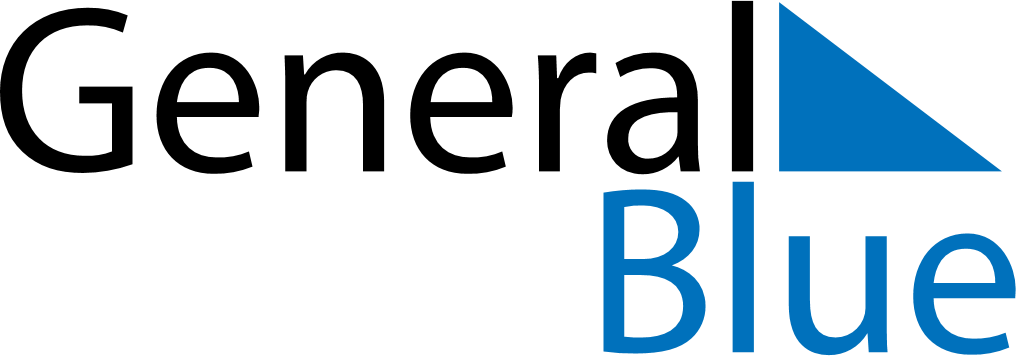 May 2025May 2025May 2025PolandPolandMondayTuesdayWednesdayThursdayFridaySaturdaySunday1234Labour DayConstitution Day5678910111213141516171819202122232425262728293031Mother’s Day